Środa 22 kwietnia 2020 r.  Temat: Dwusieczne kątów trójkąta. Okrąg wpisany w trójkąt.  Zapisz temat i datę.Przypomnienie wiadomości z gimnazjum.Zrób notatkę w zeszycie, przeczytaj wiadomości strona 202-207 podręcznikzapisz twierdzenie strona 198,Zapisz:Twierdzenia strona 203, 204, 205 oraz poniższą informację. Punkt przecięcia dwusiecznych kątów trójkąta leży w równej odległości od boków trójkąta. Punkt ten jest środkiem okręgu wpisanego w trójkąt. Promieniem tego okręgu jest odcinek od środka okręgu  do boku trójkąta. O trójkącie wtedy mówimy, że jest opisany na okręgu. Zapisz informacje o okręgach wpisanych w wybrane trójkąty ( strona 206 tabel zrób rysunki ).Rozwiąż zadanie 1 strona 207 podręcznik – wykonaj rysunekRozwiąż zadanie 2 strona 207 podręcznik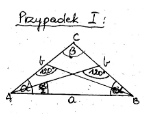 Zapisz zależności, w ten sposób wyliczysz kąt α 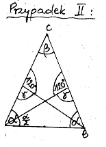 Oblicz z katów przyległych miarę kąta γ, potem zapisz zależności i wylicz kąt αRozwiąż zadanie 3 strona 207 podręcznik - skorzystaj z twierdzenia 4 strona 169Rozwiąż zadanie 4 strona 207 podręcznik skorzystaj z wiadomości tabela strona 206